  新北市立淡水古蹟博物館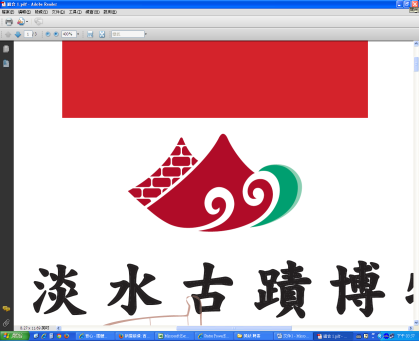 112年度志工招募簡章一、招募主旨  	配合本館各館舍日常營運以及文化活動推廣等事宜，招募對志願服務工作有熱忱的民眾，一同參與博物館營運，支援博物館教育、展示、推廣等各項活動。歡迎原住民與新住民、學生、社會人士及退休人士共襄盛舉參與招募，一起加入本館志工隊的大家庭。二、招募說明本館志工隊將於112年度招募10位新進志工。三、工作內容(一)古蹟巡護及遊客服務：1.協助導引遊客參觀動線、維持各場館安全、秩序及展品之維護整理。2.協助服務諮詢中心隨時為遊客提供諮詢服務及臨時事件應變、處理與聯絡。(二)活動推廣：支援各項文化推廣及體驗活動。(三)導覽服務：本館所屬古蹟點導覽，協助團體預約導覽解說及定時導覽服務。有關導覽資格認定，需通過本館教育訓練導覽考核。  (四)資訊行政：製作活動及會議紀錄、每月排班及執勤時數統計及管理志工基金等。  (五)隊務活動：志工感恩會（12月）及志工季會、志工大會、教育訓練、讀書會等。  (六)其他：館方交代之工作任務。四、服務時間(一)值勤時數每月最少排班6小時(可安排假日值勤者佳)，每年最少90小時。(二)值勤時段服務值勤時段上午為9:30-12:30，下午為1:30-4:30，如有特殊活動支援則依本館實際需求安排值勤。五、對象(一)一般條件1.年滿18歲，願遵守本館志工隊組織管理相關規則者。2.具奉獻及服務熱誠，有責任心者。3.每週或每月能提供約定的服務時數，不遲到早退者。4.完成職前教育訓練並至少服務1年者。(二)特殊條件(具其中一項即可報名)1.喜愛人文歷史或自然生態者。2.擅長手工藝DIY或簡易童玩製作者。3.具韓文、英文、日文或其他語文能力者。 4.喜歡表演且有團康或曾有引導團體活動經驗或興趣者。5.具有社群媒體操作經驗與網路行銷概念者。6.具有植栽、花藝專長或有環境教育人員資格者。7.具備上網、收發電子郵件、使用APP應用軟體等能力者尤佳。8.具設計、攝影專長或影像數位化及編輯具基本概念者。六、報名方式(一)報名時間：112年6月12日至112年7月2日止。(二)請至新北市立淡水古蹟博物館網站下載招募簡章及報名表(http://www.tshs.ntpc.gov.tw/)。(三)請填妥報名表後，依下列方式（擇一）繳交報名資料：1.通訊郵寄：報名表郵寄至：寄送至251-72新北市淡水區中正路1段6巷32-2號，「新北市立淡水古蹟博物館 營運行銷組收」信封正面請註明「志工招募報名」。2.電子郵件：報名表傳至aq9101@ntpc.gov.tw，標題標註「志工招募報名」。(四)報名者須同意將個人資料提供本館做為公務及志工隊務用途使用。七、徵選流程(一)書面審查：本館依報名表資料進行書面審核，書面審核通過者將以電話通知面試複審，未通過者不另行通知。書審資料恕不退件，請自留備份。(二)面試複審︰面談日期預定112年7月6日、7月7日(以實際通知時間為主)。面談日請攜帶附有相片的個人證件如身分證、健保卡、駕照。(三)徵選結果：徵選結果將公告於本館官網，並另以電子郵件寄送通知。八、培訓與實習(一)基礎教育訓練(已持有志願服務紀錄冊者可免參加)：線上課程：請自行安排時間完成「台北E大」(https://elearning.taipei/mpage/home)開設之「志工基礎訓練課程6小時版」線上課程，並於特殊訓練進行首日出示完成課程證明。(二)特殊訓練：由本館聘請講師開設6小時實體課程（含博物館概念、執勤制度、緊急逃生及急救訓練等）。(三)其他古蹟相關訓練：由本館聘請講師開設6小時實體課程(含古蹟巡檢、導覽技巧訓練、文史介紹等）。(四)實習訓練：新進志工應接受40小時實習訓練，由館方派員介紹環境及工作內容，並實際演練。經考評合格後授與志工證，成為本館正式志工。九、志工福利（一）	本人持志工證可免費入館，值勤若逾用餐時間提供誤餐費。（二）	依服務需求，給予本館出版刊物及文創品。（三）	志工在本館紀念品店等處消費，憑志工證得享有折扣優待。（四）	得參加本館或館外相關機構舉辦之志工教育訓練，並加保志工保險。（五）	志工服務年資滿三年，服務時數達300小時以上，得申請志願服務榮譽卡，持卡可享衛生福利部公告之榮譽卡優惠。（六）	熱心服務、表現優良及有特殊貢獻者，得由本館公開表揚，並向有關機關推薦。十、附註(一)本館志工均為無給職。(二)志工均應遵守本館相關規章。(三)有怠於職責或損害本館榮譽者，得撤銷其資格。(四)經徵選錄取後應完成基礎訓練、特殊訓練並完成實習。十一、聯絡方式時間：週一~週五09:00~17:00電話：（02）2621-2830分機231承辦人 翁小姐地址： 251-72新北市淡水區中正路1段6巷32-2號E-mail：aq9101@ntpc.gov.tw 